МУНИЦИПАЛЬНОЕ БЮДЖЕТНОЕ ОБЩЕОБРАЗОВАТЕЛЬНОЕ УЧРЕЖДЕНИЕ ЗАКУЛЕЙСКАЯ СРЕДНЯЯ ОБЩЕОБРАЗОВАТЕЛЬНАЯ ШКОЛАИНСТРУКЦИЯ ПО ОХРАНЕ ТРУДА № ИОТ-3ДЛЯ БИБЛИОТЕКАРЯ






с. Закулей, 2022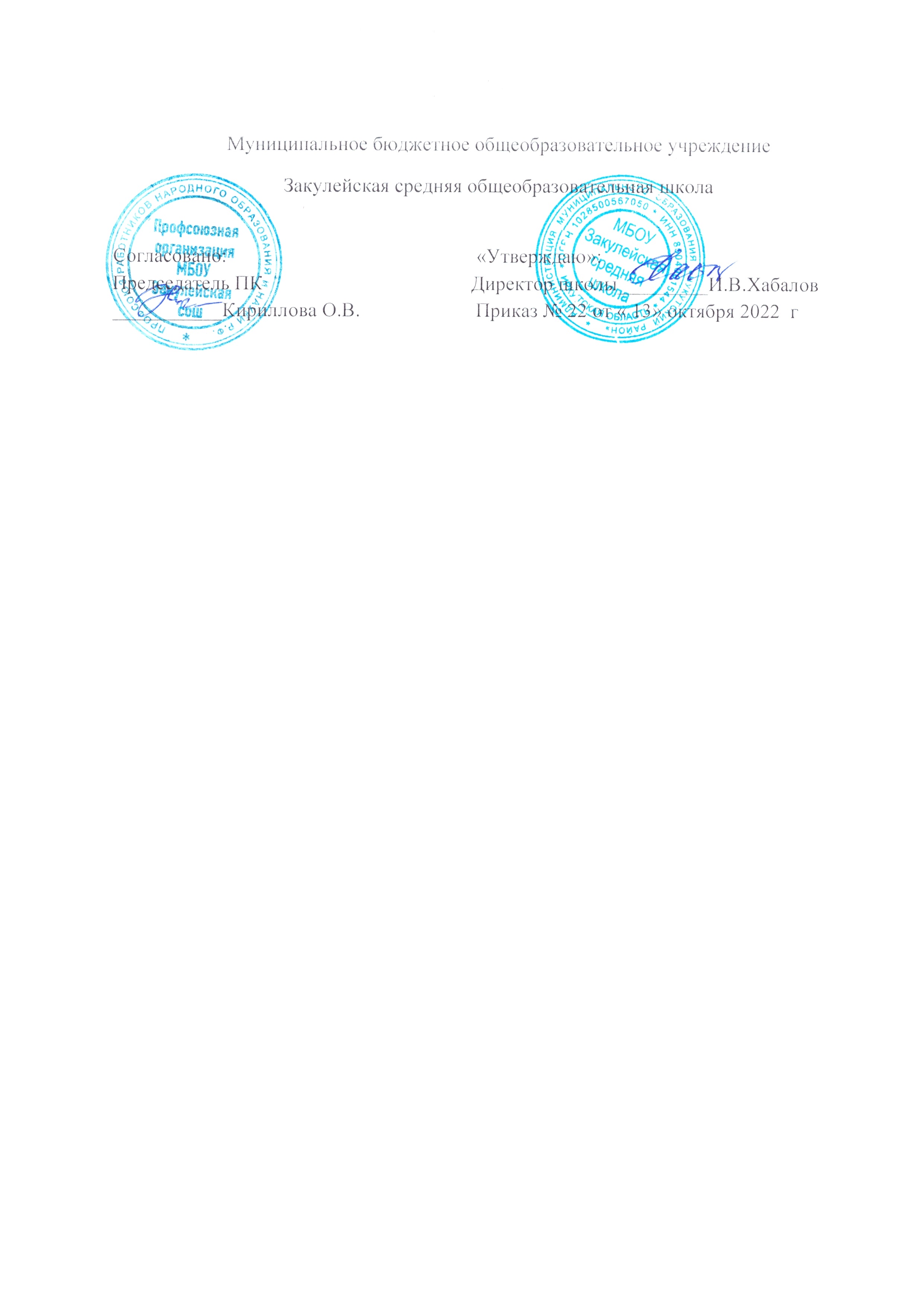 Инструкция по охране труда № ИОТ-3для библиотекаря1. Общие требования охраны трудаНастоящая Инструкция предусматривает основные требования по охране труда для библиотекаря. Библиотекарю необходимо выполнять свои обязанности в соответствии с требованиями настоящей Инструкции.Работник должен выполнять только ту работу, которая входит в его должностные обязанности, применять безопасные методы и приемы выполнения работ, а также уметь оказывать первую помощь пострадавшим.Библиотекарь может быть допущен к работе только после прохождения обучения и проверки знания требований охраны труда, а также инструктажей по пожарной безопасности.Библиотекарь обязан соблюдать действующие в организации Правила внутреннего трудового распорядка и графики работы, которыми предусматриваются время начала и окончания работы (смены), перерывы для отдыха и питания, порядок предоставления дней отдыха, чередование смен и другие вопросы использования рабочего времени.Библиотекарь обязан соблюдать режимы труда и отдыха.Основными опасными и вредными производственными факторами, воздействующими на библиотекаря, являются:тяжесть и напряженность трудового процесса, вызванные работой на ПК;неионизирующие излучения, источниками которых являются мониторы ПК;статическое электричество и электрический ток;повышенная запыленность воздуха рабочей зоны;перемещаемые грузы (книги, журналы, папки).Основные профессиональные риски и опасности на рабочем месте библиотекаря:опасность поражения током вследствие контакта с токоведущими частями электрооборудования и электроприборов, которые находятся под напряжением;опасность падения из-за потери равновесия, в том числе при спотыкании или поскальзывании при передвижении по скользким поверхностям или мокрым полам;опасность травмирования падающим грузом;опасность негативного воздействия пыли на организм работника;опасность пореза кромкой бумаги, острыми частями канцелярских принадлежностей;опасность возникновения пожара.Библиотекарь в зависимости от условий труда и видов выполняемых работ может быть обеспечен средствами индивидуальной защиты в соответствии с действующими правилами обеспечения работников СИЗ на основании локальных актов работодателя.Библиотекарь должен немедленно оповещать непосредственного руководителя о любой ситуации, угрожающей жизни и здоровью людей, о каждом происшедшем несчастном случае, микроповреждении (микротравме) или об ухудшении состояния своего здоровья.При обнаружении на рабочем месте несоответствий требованиям охраны труда (неисправность оборудования, приспособлений, неогороженный проем, оголенные провода и т. д.) работники должны принять меры к их устранению и при необходимости обратиться к непосредственному руководителю. До устранения нарушений работы прекратить и возобновить только по указанию руководства.Для сохранения здоровья работники организации должны соблюдать личную гигиену:перед каждым приемом пищи мыть руки теплой водой с мылом;для питья употреблять воду из установленных источников (диспенсеров, чайников);курить и принимать пищу только в специально отведенных для этих целей местах;оставлять верхнюю одежду в гардеробе при посещении мест питания или медпункта.Лица, виновные в нарушении требований настоящей Инструкции, правил и норм охраны труда, могут быть привлечены к ответственности в соответствии с законодательством РФ и локальными нормативными актами организации.2. Требования охраны труда перед началом работыПеред началом работы необходимо подготовить рабочее место: отрегулировать освещение на рабочем месте, проверить правильность подключения техники и оборудования к электросети, проверить исправность проводов питания.Необходимо обеспечить чистоту и порядок на рабочем месте: убрать все лишние предметы, не требующиеся для выполнения текущей работы (коробки, сумки, папки, книги и т.п.). Освободить проходы и подходы к рабочему месту.Работник не должен приступать к работе, если условия труда на его рабочем месте не соответствуют требованиям, регламентирующим безопасность труда.Перед началом работы с электрооборудованием библиотекарь должен:осмотреть электрооборудование;проверить комплектность и надежность крепления деталей;проверить внешним осмотром исправность кабеля (шнура);проверить четкость работы выключателя;использовать электрооборудование только по прямому назначению.3. Требования охраны труда во время работыВыполняйте только ту работу, которая входит в ваши должностные обязанности и поручена непосредственным руководителем.Содержите свободными проходы к рабочему месту, не загромождайте оборудование бумагами, канцтоварами и другими посторонними предметами.Не принимайте пищу непосредственно на рабочем месте.Соблюдайте правила пожарной безопасности, требования настоящей инструкции, других локальных нормативных актов, регламентирующих порядок организации работ по охране труда, условия труда на объекте.При производстве работ на высоте более  необходимо руководствоваться требованиями соответствующих нормативно-правовых и локальных актов работодателя (инструкций, положений, распоряжений и т.д.).Работы на высоте более  должны выполнятся с применением средств подмащивания (леса, подмости), при работе с приставной лестницы необходимо применять страховочную систему.Подъем и спуск печатной продукции (книг, журналов, учебников и т.д.) со стеллажей производить только с исправных и испытанных стремянок.При использовании приставной лестницы или стремянки не допускается:работа с двух верхних ступенек стремянок, не имеющих перил или упоров;нахождение на ступеньках приставной лестницы (стремянки) более одного человека;поднятие и опускание груза по приставной лестнице, размещение инструмента на ней;установка приставных лестниц под углом более 75° без дополнительного крепления их в верхней части. Стеллажи для хранения книжного фонда не нагружать сверх допустимой нормы. Расстояние между стеллажами должно быть не менее .Книги должны укладываться устойчиво, так, чтобы они не выступали за границы полок и не загромождали проходы.Передвижные тележки и тумбы перемещать в направлении «от себя».Не допускать курение и применение открытого огня в библиотеке.Не использовать в библиотеке переносные отопительные приборы с инфракрасным излучением или открытой спиралью, а также кипятильники, плитки, электрочайники, не сертифицированные или самодельные удлинители.Не использовать для сидения или опоры стопки книг, журналов, газет, какие-либо другие случайные предметы или оборудование.При осуществлении ремонта книг необходимо соблюдать правила безопасности при работе с колющим и режущим инструментом:держать колющие и режущие инструменты только за корпус;передавать ножницы только кольцами вперед с сомкнутыми концами;передавать канцелярский нож, задвинув лезвие внутрь корпуса, или, если это невозможно, предварительно поместив его в футляр или чехол, рукояткой вперед;при перерывах в работе инструмент необходимо убрать в установленные места хранения (подложка, подставка, футляр);соблюдать личную осторожность.Во время работы на ПК при ведении электронной картотеки и учета выдачи литературы, а также при работе с оргтехникой не допускаются:прикасаться к токоведущим частям электрооборудования при включенном питании;работать при снятых и поврежденных кожухах оргтехники и другого оборудования;загромождать верхние панели электроустройств во избежание их перегрева;касаться элементов электрооборудования под напряжением влажными руками;вскрывать корпуса оргтехники и самостоятельно производить их ремонт;работать при недостаточной освещенности рабочего места;использовать для сидения случайные предметы (ящики, бочки и т.п.), оборудование.При эксплуатации бытовых электроприборов:не допускайте удары по электроприбору;не изменяйте самовольно конструкцию бытовых электроприборов;не дергайте за подводящий провод для его отключения;не ставьте на кабель (шнур) посторонние предметы;не оставляйте без присмотра включенные в сеть электроприборы;не используйте электроприборы при повреждение штепсельного соединения, изоляции кабеля, нечеткой работе выключателя, появлении дыма, запаха горящей изоляции;поднимайте и переносите нагревательные электроприборы (чайники, кофейники, кипятильники) только за рукоятку, не держитесь за стенки приборов;избегайте воздействия горячего пара и жидкости на кожные покровы;не эксплуатируйте бытовые электроприборы при обнаружении неисправностей;не переносите горячие напитки и пищу между помещениями, а при необходимости – не наполняйте посуду горячими жидкостями более, чем на 3/4 объема.Для предупреждения преждевременной утомляемости при работе на ПК, рекомендуется организовывать рабочую смену путем чередования работ с использованием ПК и без него.При перемещении и размещении печатной продукции вручную не допускается превышение норм переноса тяжестей: для мужчин – не более 50 кг разовый подъем без перемещения; подъем и перемещение грузов не более 30 кг при чередовании с другой работой (до 2 раз в час) и не более 15 кг постоянно в течение смены;для женщин – не более 15 кг разовый подъем без перемещения; подъем и перемещение грузов не более 10 кг при чередовании с другой работой (до 2 раз в час) и не более 7 кг постоянно в течение смены.При передвижении по территории организации и за ее пределами по служебной необходимости необходимо пользоваться только установленными проходами и переходами, не останавливаться в зоне производства опасных работ и движения транспорта, не спешить и держаться за поручни при перемещении по лестничным маршам.При ухудшении состояния здоровья, в том числе при проявлении признаков острого профессионального заболевания, необходимо прекратить работу и обратиться в медпункт.4. Требования охраны труда в аварийных ситуацияхПри выполнении работ библиотекарем возможно возникновение аварийных ситуаций:технические проблемы с оборудованием по причине его высокого износа, перегрузки или неправильной эксплуатации;возникновение короткого замыкания в электрооборудовании по причине нарушения изоляции проводов, неисправности в токоведущих частях оборудования, а также при нарушении требований безопасности при работе с ними;травмирование работников по причине нарушения требований безопасности;возникновение очагов пожара по причине нарушения правил пожарной безопасности.При возникновении любой аварийной обстановки, а также о любом несчастном случае, микроповреждении, ухудшении своего здоровья необходимо известить своего непосредственного руководителя любым доступным способом лично или через коллег, при необходимости принять меры к оповещению об опасности окружающих людей, по возможности, принять меры по ликвидации или локализации аварийной ситуации.В случае возгорания или появлении признаков возгорания следует отключить электроэнергию, сообщить непосредственному руководителю, вызвать пожарную охрану по телефону 101, 01, по возможности принять меры к спасению людей и тушению пожара.При поражении электрическим током пострадавшего необходимо освободить от действия поражающего фактора, оказать ему первую помощь в зависимости от полученных повреждений, сообщить непосредственному руководителю и вызвать скорую помощь по телефону 103, 03.При несчастном случае, микротравме необходимо оказать пострадавшему первую помощь в зависимости от его состояния, оповестить своего непосредственного руководителя, вызвать скорую помощь и принять меры к сохранению до начала расследования обстановки на рабочем месте на момент возникновения аварии без изменений, если это не создаст угрозу для работающих и не приведет к распространению аварии.В случае обнаружения какой-либо неисправности, нарушающей нормальный режим функционирования организации, все работы необходимо остановить. Сообщить об этом непосредственному руководителю, не приступать к работе до устранения неисправностей.5. Требования охраны труда по окончании работыПо окончании работы необходимо отключить электрооборудование (ПК, оргтехнику) от электрической сети.Привести в порядок рабочее место: выбросить мусор, убрать канцелярские принадлежности, закрыть окна, выключить свет.По окончании работ следует вымыть руки теплой водой с мылом.Обо всех выявленных в процессе работы недостатках и о принятых мерах по их устранению сообщить непосредственному руководителю.